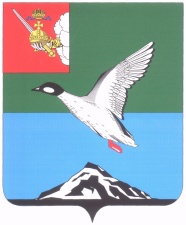 АДМИНИСТРАЦИЯ ЧЕРЕПОВЕЦКОГО МУНИЦИПАЛЬНОГО РАЙОНА П О С Т А Н О В Л Е Н И Еот 29.03.2016 										 № 341г. ЧереповецО внесении изменений в постановление администрации района от 30.09.2013 № 2507 «Об утверждении муниципальной программы «Совершенствование муниципального управления в Череповецком муниципальном районе на 2014-2018 годы»В соответствии со статьей 172 Бюджетного кодекса Российской Федерации, Федеральным законом от 06.10.2003 № 131-ФЗ «Об общих принципах организации местного самоуправления в Российской Федерации», постановлением администрации района от 09.08.2013 № 2068 «Об утверждении Порядка разработки, реализации и оценки эффективности муниципальных программ района» ПОСТАНОВЛЯЮ:1. Внести изменения в муниципальную программу «Совершенствование муниципального управления в Череповецком муниципальном районе на 2014-2018 годы», утвержденную постановлением администрации района от 30.09.2013 № 2507 «Об утверждении муниципальной программы «Совершенствование муниципального управления в Череповецком муниципальном районе на 2014-2018 годы», изложив ее в новой редакции согласно приложению к настоящему постановлению.2. Постановление подлежит размещению на официальном сайте района в информационно-телекоммуникационной сети Интернет.3. Постановление вступает в силу с момента подписания и распространяется на правоотношения, возникшие с 01 января 2016 года. 4. Контроль за исполнением постановления возложить на руководителя аппарата администрации района В.И. Васильева.Глава района                                                                                   Н.В.ВиноградовПриложение к постановлению администрации районаот 29.03.2016 № 341«УТВЕРЖДЕНАпостановлениемадминистрации районаот 30.09.2013  № 2507администрация Череповецкого муниципального районаМуниципальная программа«Совершенствование муниципального управления в Череповецком муниципальном районе на 2014-2018 годы»Ответственный исполнитель: отдел муниципальной службы, кадров и защиты информации администрации районаОтветственный за разработку муниципальной программы: начальник отдела муниципальной службы, кадров и защиты информации администрации района Зяблова Елена Сергеевнател. 24-96-13Муниципальная программа«Совершенствование муниципального управления в Череповецком муниципальном районе на 2014-2018 годы»(далее – муниципальная программа)Паспорт муниципальной программыОбщая характеристика сферы реализациимуниципальной программыВ настоящее время перед органами местного самоуправления района стоят неотложные задачи по:совершенствованию правового регулирования в сфере муниципальной службы;повышению эффективности деятельности муниципальных служащих и работников, осуществляющих техническое обеспечение деятельности администрации района;формированию системы дополнительного профессионального образования муниципальных служащих и работников, осуществляющих техническое обеспечение деятельности администрации района;внедрению эффективных технологий управления персоналом и дальнейшему развитию кадрового потенциала в системе муниципальной службы района;развитию правовых, организационно-управленческих механизмов противодействия коррупции на муниципальном уровне.Эти задачи невозможно решить без модернизации существующей системы муниципального управления района. Важнейшими условиями повышения эффективности и результативности муниципального управления в районе являются дальнейшее развитие системы муниципальной службы, формирование ее кадрового потенциала. Структурные подразделения и органы администрации района должны обладать квалифицированными кадрами, способными эффективно решать сложные задачи социально-экономического развития района на современном этапе.В администрации района реализуется комплекс мероприятий, направленных на совершенствование и практическую реализацию правовых, организационных, финансовых основ муниципальной службы, формирование высокопрофессионального кадрового состава муниципальных служащих района. В целях реализации законодательства Российской Федерации о муниципальной службе приняты необходимые нормативные акты администрации района.Необходимый уровень профессионализма и компетентности муниципальных служащих и работников, осуществляющих техническое обеспечение деятельности структурных подразделений администрации района, обеспечивается за счет реализации различных видов дополнительного профессионального образования (профессиональная переподготовка, повышение квалификации, семинары, самоподготовка). В настоящее время обеспечена практическая реализация положений  Национального плана противодействия коррупции на 2014-2015 годы, утвержденного Указом Президента Российской Федерации от 11.04.2014                  № 226, Плана мероприятий, направленных на профилактику коррупционных проявлений в администрации Череповецкого муниципального района                    на 2016-2017 годы, утвержденного распоряжением администрации района                  от 20.01.2016 № 12-р «Об утверждении Плана мероприятий, направленных на профилактику коррупционных проявлений в Череповецком муниципальном районе на 2016-2017 годы».В системе осуществляется обязательная антикоррупционная экспертиза проектов нормативных актов, а также анализируются действующие нормативные акты на предмет выявления коррупциогенных факторов и соответствия действующему законодательству.Проводится мониторинг достаточности принимаемых должностными          лицами мер, направленных на предотвращение (урегулирование) вероятных конфликтов интересов.В целях внедрения инновационных технологий администрирования, повышающих объективность и способствующих прозрачности нормотворческих и управленческих процессов:- обеспечена бесперебойная работа официального сайта района (http://www.cherra.ru.), на котором организована работа виртуальной приемной главы района; размещена информация о графике приема граждан должностными лицами администрации района;- все принимаемые нормативные правовые акты, направленные на устранение условий, способствующих совершению коррупционных проявлений, в установленном порядке публикуются в газете «Сельская новь» и размещаются на официальном сайте района в информационно-телекоммуникационной сети Интернет;- разработаны, утверждены и опубликованы административные регламенты предоставления муниципальных услуг;- создано и функционирует муниципальное учреждение «Многофункциональный центр организации предоставления государственных и муниципальных услуг в Череповецком муниципальном районе».В плановом порядке осуществляет свою деятельность Комиссия по противодействию коррупции администрации района, в состав которой вошли представители общественных формирований района, а также печатных средств массовой информации.В целях выявления и последующей ликвидации избыточных и дублирующих функций в системе осуществляется экспертная оценка и оптимизация действующих и новых функций и полномочий структурных подразделений администрации района. Вместе с тем, не решенными остаются следующие проблемы:имеется дефицит квалифицированных кадров, обладающих современными знаниями и навыками в области муниципального управления;качество дополнительного профессионального образования муниципальных служащих не в полной мере соответствует современным потребностям и тенденциям развития муниципальной службы; отсутствует механизм стимулирования и оценки профессиональной служебной деятельности муниципальных служащих;система отбора кадров для муниципальной службы и методологии управления кадровыми процессами в системе муниципального управления еще недостаточно эффективна;недостаточно активно ведется работа по привлечению на муниципальную службу молодых перспективных кадров;в системе муниципальной службы наблюдается определенная закрытость, что способствует формированию отрицательного мнения о деятельности муниципальных органов и учреждений района.Антикоррупционными мероприятиями оказались охвачены не все органы местного самоуправления района, на уровне которых, по оценкам правоохранительных органов, население, представители малого и среднего бизнеса сталкиваются с искусственными административными барьерами,  фактами взяточничества и проявлениями бытовой коррупции. Недостаточно активно ведется работа по вовлечению субъектов гражданского общества в проводимые мероприятия, направленные на противодействие коррупции (в т.ч. на формирование в обществе стойкого негативного отношения к коррупционным проявлениям).Наличие отдельных коррупционных проявлений, а также коррупционной терпимости в обществе в дальнейшем будет затруднять экономическое развитие района, препятствовать повышению эффективности муниципального управления, способствовать нарушениям принципов равенства и социальной справедливости. Вышеперечисленные проблемы по всем направлениям муниципальной программы требуют комплексного подхода и соответствующего уровня финансирования.Использование программно-целевого метода позволит мобилизовать ресурсные возможности на приоритетных направлениях комплексного решения поставленных задач.Приоритеты государственной политики в сферереализации муниципальной программы, цели, задачи,сроки реализации муниципальной программыПриоритетные направления государственной политики в сфере реализации муниципальной программы определены федеральными законами от 06.10.2003 № 131-ФЗ «Об общих принципах организации местного самоуправления в Российской Федерации», от 02.03.2007 № 25-ФЗ «О муниципальной службе в Российской Федерации», указом Президента Российской Федерации от 07.05.2012 № 601 «Об основных направлениях совершенствования системы государственного управления»,Стратегией национальной безопасности Российской Федерации до 2020 года,  утвержденной Указом Президента Российской Федерации от 12.05.2009                     № 537,Национальным планом противодействия коррупции на 2014-2015 годы, утвержденным Указом Президента Российской Федерации от 11.04.2014 № 226, Концепцией долгосрочного социально-экономического развития Российской Федерации на период до 2020 года, утвержденной распоряжением Правительства Российской Федерации от 17.11.2008                              № 1662-р, законом Вологодской области от 09.10.2007 № 1663-ОЗ «О регулировании некоторых вопросов муниципальной службы в Вологодской области», в соответствии с которыми первоочередными задачами в сфере муниципального управления на среднесрочную перспективу являются:- совершенствование муниципальной службы, путем внедрения                                           эффективных технологий и современных методов кадровой работы;- повышение эффективности муниципальной службы и результативности профессиональной служебной деятельности муниципальных служащих;- развитие кадрового потенциала в системе муниципального управления;- обеспечение эффективного функционирования правовых, организационно-управленческих антикоррупционных механизмов на муниципальном уровне;- профилактика коррупционных проявлений среди муниципальных служащих (в т.ч. бытовой коррупции);- минимизации влияния проявлений коррупции на активность и эффективность бизнеса, деятельность структурных подразделений администрации района, повседневную жизнь граждан.В рамках муниципальной программы предполагается осуществить комплекс взаимоувязанных и скоординированных по времени мероприятий.Конечной целью муниципальной программы является эффективное функционирование системы муниципального управления в районе.На реализацию указанной цели направлен комплекс задач, таких как:повышение эффективности деятельности муниципальных служащих структурных подразделений и органов администрации района;совершенствование правового регулирования в сфере муниципальной службы;формирование системы дополнительного профессионального образования в администрации района;внедрение эффективных технологий управления персоналом и дальнейшее развитие кадрового потенциала в системе муниципальной службы района;развитие правовых, организационно-управленческих механизмов противодействия коррупции на муниципальном уровне.Достижение целей и решение задач муниципальной программы осуществляется путем скоординированного выполнения взаимоувязанных по срокам, ресурсами результатам организационных практических мероприятий.Муниципальную программу планируется реализовать в 2014-2018 годах.3. Обоснование выделения и включения в состав муниципальной программы подпрограмм и их обобщенная характеристикаМероприятия по достижению целей и решению задач муниципальной программы реализуются в рамках системы подпрограмм. Деление муниципальной программы на подпрограммы осуществлено исходя из масштабности и сложности решаемых в рамках муниципальной  программы задач в различных сферах муниципального управления: муниципальной службы и правового регулирования муниципальной службы, развития кадрового потенциала в системе муниципального управления: формирования резерва и профессиональной подготовки управленческих кадров, противодействия и профилактики коррупции.Основные мероприятия муниципальной программы выделены в две предметных подпрограммы: подпрограмма 1 «Совершенствование системы муниципальной службы в Череповецком муниципальном районе на 2014-2018 годы» (приложение 1), предусматривающая реализацию мероприятий, направленных на совершенствование правового регулирования в сфере муниципальной службы; внедрение эффективных технологий управления персоналом и дальнейшее развитие кадрового потенциала в системе муниципальной службы района.подпрограмма 2 «Обеспечение защиты прав и законных интересов граждан, общества от угроз, связанных с коррупцией на 2014-2018 годы» (приложение 2), предусматривающая реализацию мероприятий, направленных на развитие правовых, организационно-управленческих механизмов противодействия коррупции на муниципальном уровне.Указанные подпрограммы по составу входящих в них программных мероприятий представляют собой основу для реализации отдельных мероприятий муниципальной программы.Ресурсное обеспечение муниципальной программы,обоснование объема финансовых ресурсов, необходимых для реализации муниципальной программыОбщий объем финансовых ресурсов на 2014 - 2018 годы за счет средств бюджета района, необходимых для реализации муниципальной программы, составляет 4 794, 4 тыс. рублей. Ресурсное обеспечение реализации муниципальной программы за счет средств бюджета района приведено в приложении 3 к муниципальной программе.При определении объема финансовых средств, необходимых для реализации мероприятий муниципальной программы, учтены цены, сложившиеся на рынке, потребности в закупаемых товарах (работах, услугах), требования действующего законодательства, предъявляемые к оборудованию (системам) или их укомплектованности, закупка или создание которых предусмотрены муниципальной программой.Объемы ассигнований из бюджета района подлежат ежегодному уточнению исходя из возможностей доходной базы бюджета района.Реализация мероприятий муниципальной программы, предусматривающих закупку товаров и выполнение работ за счет средств бюджета района, осуществляется исполнителем муниципальной программы в соответствии с действующим законодательством.Мероприятия муниципальной программы, на реализацию которых требуются энергоресурсы, реализуются ответственным исполнителем с учетом требований обеспечения энергоэффективности и энергосбережения.Ответственный исполнитель мероприятий муниципальной  программы оказывает бесплатную юридическую помощь в виде правового консультирования и осуществляют правовое информирование по вопросам реализации муниципальной программы в соответствии с Федеральным законом от 21.11.2011 № 324-ФЗ «О бесплатной юридической помощи в Российской Федерации» и Основами государственной политики Российской Федерации в сфере развития правовой грамотности и правосознания граждан, утвержденными Президентом Российской Федерации.Целевые показатели (индикаторы) достижения целей и решения задач муниципальной программы, прогноз конечных результатовреализации муниципальной программыЭффективность реализации муниципальной программы оценивается ежегодно на основе целевых показателей (индикаторов), предусмотренных приложением 4 к муниципальной программе. Показатели (индикаторы) определяются по состоянию на 1 января года, следующего за отчетным. Методика расчета значений целевых показателей (индикаторов)  муниципальной программы приведена в приложении 5 к муниципальной программе. В результате реализации муниципальной программы планируется достижение следующих конечных результатов:- отсутствие роста численности муниципальных служащих                                в структурных подразделениях и органах администрации района;- реализация плана дополнительного профессионального образования лиц, замещающих должности в структурных подразделениях и органах администрации района (100%);- назначение на должности муниципальной службы категории «руководители» из резерва управленческих кадров администрации района (не менее 65% от общего числа назначенных);- стабильная динамика количества обращений граждан, представителей коммерческих структур, надзорных и правоохранительных органов, поступивших в администрацию района, по фактам проявлений коррупции                  в органах местного самоуправления района, по результатам проверки которых выявлены правонарушения коррупционного характера;- минимизация правонарушений коррупционной направленности, совершенных муниципальными служащими администрации района, выявленных правоохранительными органами.Годовой план реализации муниципальной программы приведен                       в приложении 6 к муниципальной программе.Приложение 1 к муниципальной программеПодпрограмма«Совершенствование системы муниципальной службы в Череповецком муниципальном районе на 2014-2018 годы»(далее – подпрограмма 1)Паспорт подпрограммы 11. Характеристика сферы реализации подпрограммы 1, основные проблемы реализации сферы и перспективы ее развития В настоящее время перед органами местного самоуправления района стоят неотложные задачи по:совершенствованию правового регулирования в сфере муниципальной службы;повышению эффективности деятельности муниципальных служащих и работников, осуществляющих техническое обеспечение деятельности администрации района;формированию системы дополнительного профессионального образования муниципальных служащих и работников, осуществляющих техническое обеспечение деятельности администрации района;внедрению эффективных технологий управления персоналом и дальнейшему развитию кадрового потенциала в системе муниципального управления.Эти задачи невозможно решить без модернизации существующей системы муниципального управления района. Важнейшими условиями повышения эффективности и результативности муниципального управления в районе являются дальнейшее развитие системы муниципальной службы, формирование ее кадрового потенциала. Структурные подразделения и органы администрации района должны обладать квалифицированными кадрами, способными эффективно решать сложные задачи социально-экономического развития района на современном этапе.В администрации района реализуется комплекс мероприятий, направленных на совершенствование и практическую реализацию правовых, организационных, финансовых основ муниципальной службы, формирование высокопрофессионального кадрового состава муниципальных служащих района и работников, осуществляющих техническое обеспечение администрации района. В целях реализации законодательства Российской Федерации о муниципальной службе приняты необходимые нормативные акты администрации района.Необходимый уровень профессионализма и компетентности муниципальных служащих и работников, осуществляющих техническое обеспечение деятельности структурных подразделений администрации района, обеспечивается за счет реализации различных видов дополнительного профессионального образования (профессиональная переподготовка, повышение квалификации, семинары, самоподготовка). Вместе с тем, не решенными остаются следующие проблемы:имеется дефицит квалифицированных кадров, обладающих современными знаниями и навыками в области муниципального управления;качество дополнительного профессионального образования не в полной мере соответствует современным потребностям и тенденциям развития муниципальной службы; отсутствует механизм стимулирования и оценки профессиональной служебной деятельности муниципальных служащих и работников, осуществляющих техническое обеспечение деятельности администрации района;система отбора кадров для муниципальной службы и методологии управления кадровыми процессами в системе муниципального управления еще недостаточно эффективна;недостаточно активно ведется работа по привлечению на муниципальную службу молодых перспективных кадров;в системе муниципальной службы наблюдается определенная закрытость, что способствует формированию отрицательного мнения о деятельности муниципальных органов и учреждений района.Вышеперечисленные проблемы по всем направлениям подпрограммы 1 требуют комплексного подхода и соответствующего уровня финансирования.Использование программно-целевого метода позволит мобилизовать ресурсные возможности на приоритетных направлениях комплексного решения поставленных задач.2. Цели, задачи и целевые показатели (индикаторы) достижения целей и решения задач, основные ожидаемые и конечные результаты, сроки реализации подпрограммы 1Целью подпрограммы 1 является эффективное функционирование системы муниципального управления в районе.Для достижения указанной цели предполагается решение следующих задач:повышение эффективности деятельности муниципальных служащих и работников, осуществляющих техническое обеспечение деятельности структурных подразделений и органов администрации района, совершенствование правового регулирования в сфере муниципальной службы; формирование системы дополнительного профессионального образования в администрации района;внедрение эффективных технологий управления персоналом и дальнейшее развитие кадрового потенциала в системе муниципальной службы района.Выполнение указанных задач позволит достичь следующих результатов:отсутствие роста численности муниципальных служащих в структурных подразделениях и органах администрации района;реализация плана дополнительного профессионального образования лиц, замещающих должности в структурных подразделениях и органах администрации района – 100%;назначение на должности муниципальной службы категории «руководители» из резерва управленческих кадров администрации района – не менее 65% от общего числа назначенных.Сведения о целевых показателях (индикаторах) и методика расчета значений целевых показателей (индикаторов) подпрограммы 1 приведены соответственно в приложениях 1 и 2 к подпрограмме 1. Подпрограмму 1 планируется реализовать в 2014-2018 годах.3. Обобщенная характеристика основных мероприятий подпрограммы 1 Основные мероприятия подпрограммы 1 направлены на решение первоочередных задач в различных сферах муниципального управления: муниципальной службы и правового регулирования муниципальной службы, развития кадрового потенциала в системе муниципального управления: формирования резерва и профессиональной подготовки управленческих кадров, и предусматривают реализацию  мероприятий, направленных на:совершенствование правового регулирования в сфере муниципальной службы; внедрение эффективных технологий управления персоналом;дальнейшее развитие кадрового потенциала в системе муниципальной службы района.Объем финансовых средств, необходимыхдля реализации подпрограммы 1Общий объем финансовых средств, необходимых для реализации подпрограммы 1, составит 4 544,4 тыс. рублей.Ресурсное обеспечение и перечень мероприятий подпрограммы 1 муниципальной программы за счет средств бюджета района (тыс. руб.) приведены в приложении 3 к подпрограмме 1.Приложение 1 к подпрограмме 1Сведения о целевых показателях (индикаторах) подпрограммы 1  Приложение 2 к подпрограмме 1Методика расчета значений целевых показателей (индикаторов) подпрограммы 11. Показатель «Доля лиц, замещающих должности муниципальной службы в структурных подразделениях и органах администрации района на 10 тысяч человек населения».Значение определяется по формуле:Значпок1  - значение показателя;Nмс – количество лиц, замещающих должности муниципальной службы в структурных подразделениях и органах администрации района, по состоянию на 31 декабря текущего года;Nнр  – 10 000 населения района.2. Показатель «Выполнение плана повышения квалификации                     (переподготовки) лиц, замещающих должности в структурных подразделениях и органах администрации района».Значение определяется по формуле:Значпок2  - значение показателя;Nпмс – плановое количество муниципальных служащих                         структурных подразделений и органов администрации района для прохождения повышения квалификации (переподготовки) в отчетном периоде;Nфмс – фактическое количество муниципальных служащих                         структурных подразделений и органов администрации района, прошедших повышение квалификации (переподготовку) по состоянию на 31 декабря текущего года.3. Показатель «Доля лиц, включенных в резерв управленческих            кадров администрации района, назначенных на должности, от общего  числа лиц, включенных в резерв управленческих кадров администрации района».Значения показателя определяются по формуле: Значпок3 – значение показателя;Кн – количество лиц из числа включенных в резерв управленческих кадров администрации района, назначенных на должности в текущем году.Крук – количество лиц, включенных в резерв управленческих кадров администрации района, по состоянию на 31 декабря текущего года.Приложение  3 к подпрограмме 1Ресурсное обеспечение и перечень мероприятий подпрограммы 1 муниципальной программы за счет средств бюджета района Приложение 2к муниципальной программеПодпрограмма«Обеспечение защиты прав и законных интересов граждан, общества от угроз, связанных с коррупцией на 2014-2018 годы»(далее – подпрограмма 2)Паспорт подпрограммы 21. Характеристика сферы реализации подпрограммы 2, основные проблемы реализации сферы и перспективы ее развития В настоящее время органами местного самоуправления района стоят неотложные задачи по развитию правовых, организационно-управленческих механизмов противодействия коррупции на муниципальном уровне. С 2013 года в структурных подразделениях администрации района, органах местного самоуправления сельских поселений района в системе осуществлялась реализация мероприятий Национального плана противодействия коррупции на 2012-2013 годы, утвержденного Указом Президента Российской Федерации от 13.03.2012 № 297, плана мероприятий по противодействию коррупции на 2012-2013 годы, утвержденного распоряжением администрации района от 27.07.2012 № 233-р.В настоящее время обеспечена практическая реализация положений  Национального плана противодействия коррупции на 2014-2015 годы, утвержденного Указом Президента Российской Федерации от 11.04.2014               № 226, Плана мероприятий, направленных на профилактику коррупционных проявлений в администрации Череповецкого муниципального района на 2016-2017 годы, утвержденного распоряжением администрации района от 20.01.2016 № 12-р «Об утверждении Плана мероприятий, направленных на профилактику коррупционных проявлений в Череповецком муниципальном районе на 2016-2017 годы».В системе осуществляется обязательная антикоррупционная экспертиза проектов нормативных правовых актов, а также анализируются действующие нормативные правовые акты на предмет выявления коррупциогенных факторов и соответствия действующему законодательству.Проводится мониторинг достаточности принимаемых должностными лицами мер, направленных на предотвращение (урегулирование) вероятных конфликтов интересов.В целях внедрения инновационных технологий администрирования, повышающих объективность и способствующих прозрачности нормотворческих  и управленческих процессов:- обеспечена бесперебойная работа официального сайта района (http://www.cherra.ru.), на котором организована работа виртуальной приемной главы района; размещена информация о графике приема граждан должностными лицами администрации района;- все принимаемые нормативные правовые акты, направленные                          на устранение условий, способствующих совершению коррупционных проявлений, в установленном порядке публикуются в газете «Сельская новь» и размещаются на официальном сайте района в информационно-телекоммуникационной сети Интернет; - разработаны, утверждены и опубликованы административные регламенты предоставления муниципальных услуг;- создано и функционирует муниципальное учреждение «Многофункциональный центр организации предоставления государст-венных и муниципальных услуг в Череповецком муниципальном районе».В плановом порядке осуществляет свою деятельность Комиссия                   по противодействию коррупции администрации района, в состав которой вошли представители общественных формирований района, а также печатных средств массовой информации.В целях выявления и последующей ликвидации избыточных и дублирующих функций в системе осуществляется экспертная оценка                       и оптимизация действующих и новых функций и полномочий структурных подразделений администрации района. Вместе с тем, не решенными остаются следующие проблемы:Антикоррупционными мероприятиями оказались охвачены не все органы местного самоуправления района, на уровне которых, по оценкам правоохранительных органов, население, представители малого и среднего бизнеса сталкиваются с искусственными административными барьерами,  фактами взяточничества и проявлениями бытовой коррупции. Недостаточно активно ведется работа по вовлечению субъектов гражданского общества в проводимые мероприятия, направленные                          на противодействие коррупции (в т.ч. на формирование в обществе стойкого негативного отношения к коррупционным проявлениям).Наличие отдельных коррупционных проявлений, а также коррупционной терпимости в обществе в дальнейшем будет затруднять экономическое развитие района, препятствовать повышению эффективности муниципального управления, способствовать нарушениям принципов равенства и социальной справедливости. Вышеперечисленные проблемы по всем направлениям программы требуют комплексного подхода и соответствующего уровня финансирования.Использование программно-целевого метода позволит мобилизовать ресурсные возможности на приоритетных направлениях комплексного решения поставленных задач.2. Цели, задачи и целевые показатели (индикаторы) достижения целей и решения задач, основные ожидаемые и конечные результаты,сроки реализации подпрограммы 2Целью подпрограммы 2 является профилактика коррупционных проявлений (в т.ч. бытовой коррупции), минимизация их влияния на активность и эффективность бизнеса, деятельность структурных подразделений и органов администрации района, повседневную жизнь граждан.Для достижения указанной цели предполагается решение задачи                 по дальнейшему развитию правовых, организационно-управленческих механизмов противодействия коррупции на муниципальном уровне.Выполнение указанной задачи позволит достичь:- стабильной динамики количества обращений граждан, представителей коммерческих структур, надзорных и правоохранительных органов, поступивших в администрацию района, по фактам проявлений коррупции в органах местного самоуправления района, по результатам проверки которых выявлены правонарушения коррупционного характера;- минимизации правонарушений коррупционной направленности, совершенных муниципальными служащими администрации района, выявленных правоохранительными органами.Сведения о целевых показателях (индикаторах) и методика расчета значений целевых показателей (индикаторов) подпрограммы 2 приведены соответственно в приложениях 1 и 2 к подпрограмме 2. Подпрограмму 2 планируется реализовать в 2014-2018 годах.3. Обобщенная характеристика основных мероприятий подпрограммы 2Основные мероприятия подпрограммы 2 направлены на решение  задачи по дальнейшему развитию правовых, организационно-управленческих механизмов противодействия коррупции на муниципальном уровне, и предусматривают реализацию мероприятий, направленных на профилактику коррупционных проявлений(в т.ч. бытовой коррупции), минимизацию их влияния на активность и эффективность бизнеса, деятельность структурных подразделений и органов администрации района, повседневную жизнь граждан.Объем финансовых средств, необходимыхдля реализации подпрограммы 2Общий объем финансовых средств, необходимых для реализации подпрограммы 2, составит 250,0 тыс. рублей.Ресурсное обеспечение и перечень мероприятий подпрограммы 2 муниципальной программы за счет средств бюджета района (тыс. руб.) приведены в приложении 3 к подпрограмме 2.Приложение 1 к подпрограмме 2Сведения о целевых показателях (индикаторах) подпрограммы 2  Приложение 2 к подпрограмме 2Методика расчета значений целевых показателей (индикаторов) подпрограммы 21. Показатель «Количество обращений граждан, представителей коммерческих структур, надзорных и правоохранительных органов,                   поступивших в администрацию района, по фактам проявлений коррупции  в органах местного самоуправления района, по результатам проверки               которых выявлены правонарушения коррупционного характера».Значение показателя определяется по количеству обращений                 граждан, представителей коммерческих структур, надзорных и правоохранительных органов, поступивших в администрацию района и зарегистрированных в установленном законом порядке по состоянию                  на 31 декабря текущего года, по фактам проявлений коррупции в органах местного самоуправления района (в т.ч. в структурных подразделениях и органах администрации района), по результатам проверки которых, выявлены правонарушения коррупционного характера.2. Показатель «Количество правонарушений коррупционной направленности, совершенных муниципальными служащими администрации района, выявленных правоохранительными органами».Значение показателя определяется по количеству правонарушений коррупционной направленности, совершенных муниципальными служащими администрации района, выявленных правоохранительными                          органами, по которым по состоянию на 31 декабря текущего года,                          правоохранительными органами приняты процессуальные решения. Источники данных: ежегодная статистика Отдела МВД России                   по Череповецкому району.Приложение 3 к подпрограмме 2Ресурсное обеспечение и перечень мероприятий подпрограммы 2 муниципальной программы за счет средств бюджета района Приложение 3 к муниципальной программе Ресурсное обеспечение реализации муниципальной программы «Совершенствование муниципального управления в Череповецком муниципальном районе на 2014-2018 годы» за счет средств бюджета района Приложение 4 к муниципальной программе Сведения о целевых показателях (индикаторах) муниципальной программы «Совершенствование муниципального управления в Череповецком муниципальном районе на 2014-2018 годы» Приложение 5 к муниципальной программе Методика расчета значений целевых показателей (индикаторов) муниципальной программы «Совершенствование муниципального управления в Череповецком муниципальном районе на 2014-2018 годы» 1. Показатель «Доля лиц, замещающих должности муниципальной службы в структурных подразделениях и органах администрации района на 10 тысяч человек населения».Значение определяется по формуле:Значпок1  - значение показателя;Nмс – количество лиц, замещающих должности муниципальной службы в структурных подразделениях и органах администрации района, по состоянию на 31 декабря текущего года;Nнр  – 10 000 населения района.2. Показатель «Выполнение плана повышения квалификации                     (переподготовки) лиц, замещающих должности в структурных подразделениях и органах администрации района».Значение определяется по формуле:Значпок2  - значение показателя;Nпмс – плановое количество муниципальных служащих                         структурных подразделений и органов администрации района для прохождения повышения квалификации (переподготовки) в отчетном периоде;Nфмс – фактическое количество муниципальных служащих                         структурных подразделений и органов администрации района, прошедших повышение квалификации (переподготовку) по состоянию на 31 декабря текущего года.3. Показатель «Доля лиц, включенных в резерв управленческих            кадров администрации района, назначенных на должности, от общего  числа лиц, включенных в резерв управленческих кадров администрации района».Значения показателя определяются по формуле: Значпок3 – значение показателя;Кн – количество лиц из числа включенных в резерв управленческих кадров администрации района, назначенных на должности в текущем году;Крук – количество лиц, включенных в резерв управленческих кадров администрации района, по состоянию на 31 декабря текущего года.4. Показатель «Количество обращений граждан, представителей коммерческих структур, надзорных и правоохранительных органов,                   поступивших в администрацию района, по фактам проявлений коррупции  в органах местного самоуправления района, по результатам проверки               которых выявлены правонарушения коррупционного характера».Значение показателя 4 определяется по количеству обращений                 граждан, представителей коммерческих структур, надзорных и правоохранительных органов, поступивших в администрацию района и зарегистрированных в установленном законом порядке по состоянию на 31 декабря текущего года, по фактам проявлений коррупции в органах местного                 самоуправления района (в т.ч. в структурных подразделениях и органах администрации района), по результатам проверки которых, выявлены        правонарушения коррупционного характера.5. Показатель «Количество правонарушений коррупционной направленности, совершенных муниципальными служащими администрации района, выявленных правоохранительными органами».Значение показателя 5 определяется по количеству правонарушений коррупционной направленности, совершенных муниципальными служащими администрации района, выявленных правоохранительными                          органами, по которым по состоянию на 31 декабря текущего года,                          правоохранительными органами приняты процессуальные решения.Источники данных: ежегодная статистика Отдела МВД России                   по Череповецкому району.Приложение 6 к муниципальной программе План реализации муниципальной программы «Совершенствование муниципального управления в Череповецком муниципальном районе на 2014-2018 годы» на 2014-2016 годы  »Наименование муниципальной программыСовершенствование муниципального управления в Череповецком муниципальном районе на 2014-2018годыОтветственный исполнитель муниципальной программы Отдел муниципальной службы, кадров  и защиты информации администрации района (далее–отдел муниципальной службы, кадров и защиты информации)Соисполнители муниципальной программыКомитет имущественных отношений, Финансовое управление, управление образованияПодпрограммы муниципальной программыПодпрограмма 1 «Совершенствование системы муниципальной службы в Череповецком муниципальном районе на 2014-2018 годы»Подпрограмма 2 «Обеспечение защиты прав и законных интересов граждан, общества от угроз, связанных с коррупцией на 2014-2018 годы»Цели муниципальной программыЭффективное функционирование системы муниципального управления в районе.Профилактика коррупционных проявлений (в т.ч. бытовой коррупции), минимизация их влияния на активность и эффективность бизнеса, деятельность структурных подразделений и органов администрации района, повседневную жизнь гражданЗадачи муниципальной программыПовышение эффективности деятельности муниципальных служащих структурных подразделений и органов администрации района, совершенствование правового регулирования в сфере муниципальной службы.Формирование системы дополнительного профессионального образования лиц, замещающих должности в структурных подразделениях и органах администрации районаВнедрение эффективных технологий управления персоналом и дальнейшее развитие кадрового потенциала в системе муниципальной службы района.Развитие правовых, организационно-управленческих механизмов противодействия коррупции на муниципальном уровне.Целевые индикаторы и показатели муниципальной программы- доля лиц, замещающих должности муниципальной службы в структурных подразделениях и органах администрации района на 10 тысяч человек населения;- выполнение плана дополнительного профессионального образования лиц, замещающих должности в структурных подразделениях и органах администрации района;- доля лиц, включенных в резерв управленческих кадров района, назначенных на должности руководителей, от общего числа назначенных;- количество обращений граждан, представителей коммерческих структур, надзорных и правоохранительных органов, поступивших в администрацию района, по фактам проявлений коррупции в органах местного самоуправления района, по результатам проверки которых выявлены правонарушения коррупционного характера;- количество правонарушений коррупционной направленности, совершенных муниципальными служащими  администрации района, выявленных правоохранительными органамиСроки реализации муниципальной программы2014 – 2018 годыОбъемы бюджетных ассигнований муниципальной программыВсего за счет средств бюджета района                4 794,4 тыс. рублей, в том числе по годам реализации:2014 год–510,0 тыс. руб.;2015 год–814,4 тыс. руб.;2016 год–570,0 тыс. руб.;2017 год – 1440,0 тыс. руб.;2018 год – 1460,0 тыс.руб.Ожидаемые результаты реализации муниципальной программы- отсутствие роста численности муниципальных служащих в структурных подразделениях и органах администрации района;- реализация плана дополнительного профессионального образования лиц, замещающих должности в структурных подразделениях и органах администрации района – 100%;- назначение на должности муниципальной службы категории «руководители» из резерва управленческих кадров администрации района – не менее 65% от общего числа назначенных;- стабильная динамика количества обращений граждан, представителей коммерческих структур, надзорных и правоохранительных органов, поступивших в администрацию района, по фактам проявлений коррупции в органах местного самоуправления района, по результатам проверки которых выявлены правонарушения коррупционного характера;- минимизация правонарушений коррупционной направленности, совершенных муниципальными служащими администрации района, выявленных правоохранительными органамиНаименование подпрограммы 1Совершенствование системы муниципальной службы в Череповецком муниципальном районе на 2014-2018 годыОтветственный исполнитель подпрограммы 1Отдел муниципальной службы, кадров              и защиты информации администрации района (далее–отдел муниципальной службы, кадров и защиты информации)Соисполнители подпрограммы 1Комитет имущественных отношений, Финансовое управление, управление образованияЦели подпрограммы 1Эффективное функционирование системы муниципального управления в районеЗадачи подпрограммы 1Повышение эффективности деятельности муниципальных служащих и работников, осуществляющих техническое обеспечение деятельности структурных подразделений и органов администрации района, совершенствование правового регулирования в сфере муниципальной службы.Формирование системы дополнительного профессионального образования лиц, замещающих должности в структурных подразделениях и органах администрации районаВнедрение эффективных технологий управления персоналом и дальнейшее развитие кадрового потенциала в системе муниципальной службы районаЦелевые индикаторы и показатели подпрограммы 1- доля лиц, замещающих должности муниципальной службы в структурных подразделениях и органах администрации района на 10 тысяч человек населения;- выполнение плана дополнительного профессионального образования лиц, замещающих должности в структурных подразделениях и органах администрации района;- доля лиц, включенных в резерв управленческих кадров администрации района, назначенных на должности руководителей, от общего числа назначенныхСроки реализации подпрограммы 12014 – 2018 годыОбъем бюджетных ассигнований подпрограммы 1объем финансирования мероприятий подпрограммы 1 за счет средств бюджета района – 4544,4 тыс. рублей, в том числе  по годам реализации:2014 год – 460,0 тыс. рублей;2015 год – 764,4 тыс. рублей; 2016 год – 540,0 тыс. рублей;2017 год – 1380,0 тыс. рублей;2018 год -  1400,0 тыс.рублейОжидаемые результаты реализации подпрограммы 1- отсутствие роста численности муниципальных служащих в структурных подразделениях и органах администрации района;- реализация плана дополнительного профессионального образования лиц, замещающих должности в структурных подразделениях и органах администрации района – 100%;- назначение на должности муниципальной службы категории «руководители» из резерва управленческих кадров администрации района – не менее 65% от общего числа назначенных№п/пЗадачи, направленные на достижение целиНаименование индикатора (показателя)Единица измеренияотчетный год(2012)20132014201520162017201812345678910111Повышение эффективности           деятельности муниципальных служащих структурных подразделений и органов администрации района, совершенствование правового регулирования в сфере муниципальной службы                (отсутствие роста численности муниципальных служащих                   в структурных подразделениях и органах администрации района)Доля лиц, замещающих должности  муниципальной службы в структурных            подразделениях и органах администрации района                   на 10 тысяч человек населения%0,980,940,960,950,950,940,942Формирование системы дополнительного профессионального образования муниципальных служащих и работников, осуществляющих техническое обеспечение структурных подразделений и органов администрации района.Выполнение плана дополнительного профессионального образования лиц, замещающих должности в структурных подразделениях и органах администрации района – 100% %65708090951001003Внедрение эффективных технологий управления  персоналом и дальнейшее развитие кадрового потенциала в системе муниципальной службы района (эффективность использования кадровых резервов в структурных  подразделениях и органах администрации района)Назначение на должности муниципальной службы      категории «руководители»              из резерва управленческих кадров администрации           района – не менее 65%             от общего числа назначенных (доля лиц, включенных в резерв управленческих кадров района, назначенных на должности руководителей, от общего числа назначенных)%50556065677070Значпок1 =NмсNнр х 100%, где:Значпок2 =NфмсNпмс х 100%, где:Значпок3 =КнКрукх 100%, где:СтатусНаименование основного мероприятияОтветственный исполнитель,            соисполнители Расходы по годам (тыс. руб.)Расходы по годам (тыс. руб.)Расходы по годам (тыс. руб.)Расходы по годам (тыс. руб.)Расходы по годам (тыс. руб.)СтатусНаименование основного мероприятияОтветственный исполнитель,            соисполнители 2014201520162017201812345678Подпрог-рамма 1Совершенствование системы муниципальной службы в Череповецком муниципальном районе на 2014-2018 годывсего:460,0764,4540,01380,01400,0Подпрог-рамма 1Совершенствование системы муниципальной службы в Череповецком муниципальном районе на 2014-2018 годыответственный исполнитель460,0764,4540,01380,01400,0Подпрог-рамма 1Совершенствование системы муниципальной службы в Череповецком муниципальном районе на 2014-2018 годысоисполнители0,00,00,00,00,01.Организация и проведение конкурса на звание «Лучший муниципальный служащий Череповецкого муниципального района»отдел муниципальной службы, кадров и защиты информации 0,00,00,040,050,02.Исполнение требований федерального законодательства о муниципальной службе (обязательная диспансеризация муниципальных служащих, страхование муниципальных служащих, лиц, исполняющих обязанности по техническому обеспечению)отдел муниципальной службы, кадров и защиты информации, Комитет имущественных отношений, Финансовое управление, управление образования 254,0249,1400,0420,0425,03.Организация и осуществление дополнительного профессионального образования муниципальных служащих и работников, осуществляющих техническое обеспечение структурных подразделений и органов администрации района, в том числе:отдел муниципальной службы, кадров и защиты информации,  Комитет имущественных отношений, Финансовое управление, управление образования 206,0515,3140,0900,0900,04.Организация работы по профессиональной                   подготовке резерва управленческих кадров администрации районаотдел муниципальной службы, кадров и защиты информации0,00,00,020,025,0ИТОГОИТОГОИТОГО4544,44544,44544,44544,4Наименование подпрограммы  2Обеспечение защиты прав и законных интересов граждан, общества от угроз, связанных с коррупцией на 2014-2018 годыОтветственный исполнитель подпрограммы 2Отдел муниципальной службы, кадров              и защиты информации администрации района (далее–отдел муниципальной службы, кадров и защиты информации)Соисполнители подпрограммы 2Не имеетсяЦели подпрограммы 2Профилактика коррупционных проявлений (в т.ч. бытовой коррупции), минимизация их влияния на активность и эффективность бизнеса, деятельность структурных подразделений и органов администрации района, повседневную жизнь гражданЗадачи подпрограммы  2Развитие правовых, организационно-управленческих механизмов противодействия коррупции на муниципальном уровнеЦелевые индикаторы и показатели подпрограммы 2количество обращений граждан, представителей коммерческих структур, надзорных и правоохранительных органов, поступивших в администрацию района, по фактам проявлений коррупции  в органах местного самоуправления района, по результатам проверки которых выявлены правонарушения коррупционного характера;количество правонарушений коррупционной направленности, совершенных муниципальными служащими  администрации района, выявленных правоохранительными органамиСроки реализации подпрограммы 22014 – 2018 годыОбъем бюджетных ассигнований подпрограммы 2объем финансирования мероприятий подпрограммы 2 за счет средств бюджета района – 250,0тыс. рублей, в том числе  по годам реализации:2014 год – 50,0 тыс. рублей;2015 год – 50,0 тыс. рублей; 2016 год – 30,0 тыс. рублей;2017 год – 60,0 тыс. рублей;2018 год-   60,0 тыс. рублейОжидаемые результаты реализации подпрограммы 2- стабильная динамика количества обращений граждан, представителей коммерческих структур, надзорных и правоохранительных органов, поступивших в администрацию района, по фактам проявлений коррупциив органах местного самоуправления района, по результатам проверки которых выявлены правонарушения коррупционного характера;- минимизация правонарушений коррупционной направленности, совершенных муниципальными служащими администрации района, выявленных правоохранительными органами№п/пЗадачи, направленные на достижение целиНаименование индикатора (показателя)Единица измеренияотчетный год(2012)20132014201520162017201812345678910111Дальнейшее развитие правовых, организационно-управленческих механизмов противодействия коррупции на муниципальном уровне1. Количество обращений           граждан, представителей коммерческих структур,  надзорных и правоохранительных органов, поступивших в администрацию района, по фактам проявлений коррупции  в органах местного самоуправления района, по результатам проверки которых выявлены правонарушения коррупционного характераед.11111111Дальнейшее развитие правовых, организационно-управленческих механизмов противодействия коррупции на муниципальном уровне2. Количество правонарушений коррупционной направленности, совершенных муниципальными служащими  администрации района, выявленных правоохранительными органамиед.1011100СтатусНаименование основного мероприятияОтветственный исполнитель,            соисполнители Расходы по годам (тыс. руб.)Расходы по годам (тыс. руб.)Расходы по годам (тыс. руб.)Расходы по годам (тыс. руб.)Расходы по годам (тыс. руб.)СтатусНаименование основного мероприятияОтветственный исполнитель,            соисполнители 2014201520162017201812345678Подпрог-рамма 2Обеспечение защиты прав и законных интересов граждан, общества от угроз, связанных                            с коррупцией на 2014-2018 годывсего:50,050,030,060,060,0Подпрог-рамма 2Обеспечение защиты прав и законных интересов граждан, общества от угроз, связанных                            с коррупцией на 2014-2018 годыответственный исполнитель50,050,030,060,070,0Подпрог-рамма 2Обеспечение защиты прав и законных интересов граждан, общества от угроз, связанных                            с коррупцией на 2014-2018 годысоисполнители0,00,00,00,00,01.Проведение социологическими методами исследования уровня доверия граждан к деятельности органов местного самоуправления района (с привлечением специализированных организаций)отдел муниципальной службы, кадров и защиты информации 25,00,020,00,020,02.Техническое обеспечение деятельности Комиссии по соблюдению требований к служебному поведению и урегулированию конфликтов интересов администрации района и Комиссии по противодействию коррупции администрации районаотдел муниципальной службы, кадров и защиты информации 0,020,00,010,00,03.Организация и обеспечение своевременного прохождения переподготовки (повышения квалификации) муниципальных служащих (работников) администрации района, в должностные обязанности которых входит участие в противодействии коррупции (в т.ч. осуществляющих антикоррупционную экспертизу проектов муниципальных нормативных актов)отдел муниципальной службы, кадров и защиты информации 25,030,010,050,040,0ИТОГОИТОГОИТОГО250,0250,0250,0250,0Ответственный исполнитель муниципальной программы, соисполнители муниципальной программыРасходы по годам(тыс. руб.)Расходы по годам(тыс. руб.)Расходы по годам(тыс. руб.)Расходы по годам(тыс. руб.)Расходы по годам(тыс. руб.)Ответственный исполнитель муниципальной программы, соисполнители муниципальной программы20142015201620172018123456Всего510,0814,4570,01440,01460,0Ответственный исполнитель муниципальной программы – отдел муниципальной службы, кадров и защиты информации 510,0579,2434,6980,01000,0Соисполнители муниципальной программы  0,0235,2135,4460,0460,0ИТОГО4 794,44 794,44 794,44 794,4№п/пЗадачи, направленные на достижение целиНаименование индикатора (показателя)Единица измеренияотчетный год(2012)20132014201520162017201812345678910111Повышение эффективности           деятельности муниципальных служащих структурных подразделений и органов администрации района, совершенствование правового регулирования          в сфере муниципальной службы (отсутствие роста численности муниципальных служащих  в структурных подразделениях и органах администрации района)Доля лиц, замещающих должности  муниципальной службы в структурных подразделениях и органах администрации района на 10 тысяч человек населения%0,980,940,960,950,950,940,942Формирование системы дополнительного профессионального образования муниципальных служащих и работников, осуществляющих техническое обеспечение деятельности структурных подразделений и органов  администрации районаВыполнение плана дополнительного профессионального образования лиц,   замещающих должности в структурных подразделениях и органах администрации           района – 100% %65708090951001003Внедрение эффективных технологий управления  персоналом и дальнейшее развитие кадрового потенциала в системе  муниципальной службы района (эффективность использования кадровых резервов в структурных подразделениях и органах администрации района)Назначение на должности муниципальной службы           категории  «руководители»              из резерва управленческих кадров администрации  района – не менее 65%  от общего числа назначенных (доля лиц, включенных в резерв управленческих кадров района, назначенных на должности руководителей, от общего числа назначенных)%505560656770704Дальнейшее развитие правовых, организационно-управленческих механизмов противодействия коррупции на муниципальном уровне1) Количество обращений           граждан, представителей коммерческих структур,  надзорных и правоохранительных органов, поступивших в администрацию района, по фактам проявлений коррупции  в органах местного самоуправления района, по результатам проверки которых выявлены правонарушения коррупционного характераед.11111114Дальнейшее развитие правовых, организационно-управленческих механизмов противодействия коррупции на муниципальном уровне2) Количество правонарушений коррупционной направленности, совершенных  муниципальными служащими  администрации района, выявленных правоохранительными органамиед.1011100Значпок1 =NмсNнр х 100%, где:Значпок2 =NфмсNпмс х 100%, где:Значпок3 =КнКрукх 100%, где:Наименование подпрограммы, основного мероприятия, мероприятий, реализуемых в рамках основного мероприятияОтветственныйисполнитель (Ф.И.О., должность)СрокСрокСрокОжидаемый непосредственный результат (краткое описание)Финансирование (тыс. руб.)Финансирование (тыс. руб.)Наименование подпрограммы, основного мероприятия, мероприятий, реализуемых в рамках основного мероприятияОтветственныйисполнитель (Ф.И.О., должность)началареализацииокончанияреализацииокончанияреализацииОжидаемый непосредственный результат (краткое описание)Финансирование (тыс. руб.)Финансирование (тыс. руб.)123445662014 год2014 год2014 год2014 год2014 год2014 год2014 год2014 годПодпрограмма 1«Совершенствование системы муниципальной службы в Череповецком муниципальном районе на 2014-2018 годы»отдел муниципальной службы, кадров и защиты информации(Зяблова Е.С., начальник отдела) январьдекабрьдекабрь- отсутствие роста численности муниципальных служащих;- реализация плана повышения квалификации (переподготовки) должностных лиц администрации района – 100%;- назначение на должности категории  «руководители» из резерва управленческих кадров администрации района – не менее 65%              от общего числа назначенных460,0460,0Основное мероприятие 1Организация и проведение конкурса на звание «Лучший муниципальный служащий Череповецкого муниципального района»отдел муниципальной службы, кадров и защиты информации(Зяблова Е.С., начальник отдела) январьдекабрьдекабрьПовышение профессионального уровня муниципальных служащих, формирование резерва управленческих кадров 0,0Основное мероприятие 2Исполнение требований федерального законодательства  (обязательная диспансеризация муниципальных служащих, страхование муниципальных служащих, лиц, исполняющих обязанности по техническому обеспечению органов местного самоуправления, и обслуживающего персонала)отдел муниципальной службы, кадров и защиты информации(Зяблова Е.С., начальник отдела) июньдекабрьдекабрьОбеспечение исполнения требований федерального законодательства 254,0Основное мероприятие 3Организация и осуществление повышения квалификации (переподготовки) муниципальных служащих  и работников структурных подразделений и органов администрации   районаотдел муниципальной службы, кадров и защиты информации(Зяблова Е.С., начальник отдела) январьдекабрьдекабрьПовышение профессионального уровня муниципальных служащих и работников структурных подразделений и органов администрации  района206,0Основное мероприятие 4Организация работы по профессиональной подготовке резерва управленческих кадров администрации районаотдел муниципальной службы, кадров и защиты информации(Зяблова Е.С., начальник отдела) январьдекабрьдекабрьПовышение профессионального уровня муниципальных служащих, формирование резерва управленческих кадров0,00,0Подпрограмма 2«Обеспечение защиты прав и законных интересов граждан, общества от угроз, связанных с коррупцией на 2014-2018 годы» сектор по профилактике коррупционных и иных правонарушений отдела муниципальной службы, кадров и защиты информации(Соломатин В.Р., начальник сектора) январьдекабрьдекабрь- стабильная динамика количества обращений, поступивших в администрацию района, по фактам    проявлений коррупции в органах местного самоуправления района, по результатам проверки которых выявлены правонарушения                  коррупционного характера;- минимизация правонарушений коррупционной направленности, совершенных муниципальными служащими, выявленных правоохранительными органами50,050,0Основное мероприятие 1Проведение социологическими               методами исследования уровня               доверия граждан к деятельности        органов местного самоуправления района (с привлечением специализированных организаций)сектор по профилактике коррупционных и иных правонарушений отдела муниципальной службы, кадров и защиты информации(Соломатин В.Р., начальник сектора) апрельоктябрьоктябрьПолучение данных мониторинга уровня доверия граждан к деятельности органов местного самоуправления района25,025,0Основное мероприятие 2Организация и обеспечение     своевременного прохождения     переподготовки (повышения      квалификации) муниципальных              служащих (работников) администрации района, в должностные обязанности которых входит участие  в противодействии коррупции (в т.ч. осуществляющих антикоррупционную экспертизу проектов муниципальных нормативных актов)отдел муниципальной службы, кадров и защиты информации(Зяблова Е.С., начальник отдела)августдекабрьдекабрьСвоевременное прохождение                    переподготовки (повышения                     квалификации) муниципальными              служащими (работниками), в должностные обязанности которых входит участие                         в противодействии коррупции25,025,0ИТОГО510,0510,02015 год2015 год2015 год2015 год2015 год2015 год2015 год2015 годПодпрограмма 1«Совершенствование системы муниципальной службы в Череповецком муниципальном районе на 2014-2018 годы»отдел муниципальной службы, кадров и защиты информации(Зяблова Е.С., начальник отдела) январьянварьдекабрь- отсутствие роста численности муниципальных служащих;- реализация плана повышения квалификации (переподготовки) должностных лиц администрации района – 100%;- назначение на должности категории  «руководители» из резерва управленческих кадров администрации района – не менее 65%  от общего числа назначенных764,4764,4Основное мероприятие 1Организация и проведение конкурса на звание «Лучший муниципальный служащий Череповецкого муниципального района»отдел муниципальной службы, кадров и защиты информации(Зяблова Е.С., начальник отдела) январьянварьдекабрьПовышение профессионального уровня муниципальных служащих, формирование резерва управленческих кадров                                        0,0                                       0,0Основное мероприятие 2Исполнение требований федерального законодательства  (обязательная диспансеризация муниципальных служащих, страхование муниципальных служащих, лиц, исполняющих обязанности по техническому обеспечению органов местного самоуправления, и обслуживающего персонала)отдел муниципальной службы, кадров и защиты информации(Зяблова Е.С., начальник отдела) июньиюньдекабрьОбеспечение исполнения требований федерального законодательства                                     249,1                                    249,1Основное мероприятие 3Организация и осуществление    повышения квалификации (переподготовки) муниципальных служащих  и работников структурных подразделений и органов администрации  районаотдел муниципальной службы, кадров и защиты информации(Зяблова Е.С., начальник отдела) январьянварьдекабрьПовышение профессионального уровня муниципальных служащих и работников структурных подразделений и органов администрации  района                                 515,3                                 515,3Основное мероприятие 4Организация работы по профессиональной подготовке резерва управленческих кадров администрации районаотдел муниципальной службы, кадров и защиты информации(Зяблова Е.С., начальник отдела) январьянварьдекабрьПовышение профессионального уровня муниципальных служащих, формирование резерва управленческих кадров0,00,0Подпрограмма 2«Обеспечение защиты прав и законных интересов граждан, общества от угроз, связанных с коррупцией на 2014-2018 годы» начальник сектора по профилактике коррупционных и иных правонарушений отдела муниципальной службы, кадров и защиты информации(Соломатин В.Р., начальник сектора) январьянварьдекабрь- стабильная динамика количества обращений, поступивших в администрацию района, по фактам    проявлений коррупции в органах местного самоуправления района, по результатам проверки которых выявлены правонарушения                  коррупционного характера;- минимизация правонарушений коррупционной направленности, совершенных муниципальными служащими, выявленных правоохранительными органами50,050,0Основное мероприятие 1Проведение социологическими  методами исследования уровня     доверия граждан к деятельности        органов местного самоуправления района (с привлечением специализированных организаций)начальник сектора по профилактике коррупционных и иных правонарушений отдела муниципальной службы, кадров и защиты информации(Соломатин В.Р., начальник сектора) апрельапрельоктябрьПолучение данных мониторинга уровня доверия граждан к деятельности органов местного самоуправления района0,00,0Основное мероприятие 2Техническое обеспечение деятельности Комиссии по соблюдению требований к служебному поведению муниципальных служащих администрации Череповецкого муниципального района и урегулированию конфликта интересов и комиссии по противодействию коррупции администрации Череповецкого муниципального района отдел муниципальной службы, кадров и защиты информации(Соломатин В.Р., заместитель начальника отдела) апрельапрельноябрь20,020,0Основное мероприятие 3Организация и обеспечение  своевременного прохождения     переподготовки (повышения   квалификации) муниципальных  служащих (работников) администрации района, в должностные обязанности которых входит участие  в противодействии коррупции (в т.ч. осуществляющих антикоррупционную экспертизу проектов муниципальных нормативных актов)отдел муниципальной службы, кадров и защиты информации(Зяблова Е.С., начальник отдела)августавгустдекабрьСвоевременное прохождение   переподготовки (повышения   квалификации) муниципальными          служащими (работниками), в должностные обязанности которых входит участие  в противодействии коррупции30,030,0ИТОГО814,4814,42016 год2016 год2016 год2016 год2016 год2016 год2016 год2016 годПодпрограмма 1«Совершенствование системы муниципальной службы в Череповецком муниципальном районе на 2014-2018 годы»отдел муниципальной службы, кадров и защиты информации(Зяблова Е.С., начальник отдела) январьянварьдекабрь- отсутствие роста численности муниципальных служащих;- реализация плана повышения квалификации (переподготовки) должностных лиц администрации района – 100%;- назначение на должности категории  «руководители» из резерва управленческих кадров администрации района – не менее 65% от общего числа назначенных540,0540,0Основное мероприятие 1Организация и проведение конкурса на звание «Лучший муниципальный служащий Череповецкого муниципального района»отдел муниципальной службы, кадров и защиты информации(Зяблова Е.С., начальник отдела) январьянварьдекабрьПовышение профессионального уровня муниципальных служащих, формирование резерва управленческих кадров                                        0,0                                       0,0Основное мероприятие 2Исполнение требований федерального законодательства  (обязательная диспансеризация муниципальных служащих, страхование муниципальных служащих, лиц, исполняющих обязанности по техническому обеспечению органов местного самоуправления, и обслуживающего персонала)отдел муниципальной службы, кадров и защиты информации(Зяблова Е.С., начальник отдела) июньиюньдекабрьОбеспечение исполнения требований федерального законодательства                                     400,0                                    400,0Основное мероприятие 3Организация и осуществление     повышения квалификации (переподготовки) муниципальных служащих   и работников структурных подразделений и органов администрации   районаотдел муниципальной службы, кадров и защиты информации(Зяблова Е.С., начальник отдела) январьянварьдекабрьПовышение профессионального уровня муниципальных служащих и работников структурных подразделений и органов администрации  района                                 140,0                                 140,0Основное мероприятие 4Организация работы по профессиональной подготовке резерва управленческих кадров администрации районаотдел муниципальной службы, кадров и защиты информации(Зяблова Е.С., начальник отдела) январьянварьдекабрьПовышение профессионального уровня муниципальных служащих, формирование резерва управленческих кадров0,00,0Подпрограмма 2«Обеспечение защиты прав и законных интересов граждан, общества от угроз, связанных с коррупцией на 2014-2018 годы» начальник сектора по профилактике коррупционных и иных правонарушений отдела муниципальной службы, кадров и защиты информации(Соломатин В.Р., начальник сектора) январьянварьдекабрь- стабильная динамика количества обращений, поступивших в администрацию района, по фактам    проявлений коррупции в органах местного самоуправления района, по результатам проверки которых выявлены правонарушения    коррупционного характера;- минимизация правонарушений коррупционной направленности, совершенных муниципальными служащими, выявленных правоохранительными органами30,030,0Основное мероприятие 1Проведение социологическими методами исследования уровня    доверия граждан к деятельности        органов местного самоуправления района (с привлечением специализированных организаций)начальник сектора по профилактике коррупционных и иных правонарушений отдела муниципальной службы, кадров и защиты информации(Соломатин В.Р., начальник сектора) апрельапрельоктябрьПолучение данных мониторинга уровня доверия граждан к деятельности органов местного самоуправления района20,020,0Основное мероприятие 2Техническое обеспечение деятельности Комиссии по соблюдению требований к служебному поведению муниципальных служащих администрации Череповецкого муниципального района и урегулированию конфликта интересов и комиссии по противодействию коррупции администрации Череповецкого муниципального района отдел муниципальной службы, кадров и защиты информации(Соломатин В.Р., заместитель начальника отдела) апрельапрельноябрь0,00,0Основное мероприятие 3Организация и обеспечение своевременного прохождения   переподготовки (повышения квалификации) муниципальных служащих (работников) администрации района, в должностные обязанности которых входит участие  в противодействии коррупции (в т.ч. осуществляющих антикоррупционную экспертизу проектов муниципальных нормативных актов)отдел муниципальной службы, кадров и защиты информации(Зяблова Е.С., начальник отдела)августавгустдекабрьСвоевременное прохождение                    переподготовки (повышения             квалификации) муниципальными              служащими (работниками), в должностные обязанности которых входит участие   в противодействии коррупции10,010,0ИТОГО570,0570,0